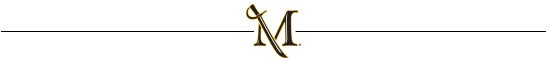 Conference onEducation and PovertyMillersville University of PennsylvaniaThursday November 30 –Saturday December 2, 2017Thursday, November 306:30 p.m. - 9:00 p.m. Are We Still ’Waiting for Superman?’McComsey Hall, Myers AuditoriumPublic viewing of the documentary films Waiting for Superman and The Inconvenient Truth Behind Waiting for Superman with panel and audience discussion and debate.Sponsored by the Millersville University Disability Film Festival.Panelists:Tim Eller, Executive Director, Keystone Alliance for Public Charter SchoolsGeorge Ioannidis, Business Manager, Spring Grove Area School DistrictAna Meyer, Executive Director, PA Coalition for Public Charter SchoolsMichelle Sosnoski, Reading Specialist, Donegal Intermediate SchoolJohn B. Tintera, Chief Justice, Student Government Association, Millersville University Friday, December 18:30 a.m. Registration & Continental BreakfastStudent Memorial Center, outside of Reighard Multipurpose Room 1148:45 a.m. Welcome! Dr. Vilas Prabhu, ProvostStudent Memorial Center, Reighard Multipurpose Room 1149:00 a.m. Keynote: Dr. Persida HimmeleAuthor, ASCD Best-Selling Book, Total Participation TechniquesAssociate Professor, Millersville UniversityStudent Memorial Center, Reighard Multipurpose Room 1149:50 a.m. – 10:00 a.m. Break10:00 a.m. - 10:45 a.m. Concurrent Sessions 1Total Participation Techniques: Making Every Student an Active LearnerStudent Memorial Center, Room 114 Presenter: Dr. Bill HimmeleAuthor, Total Participation Techniques, Associate Professor, Millersville UniversityA Tale of Two Students: Lessons on Students in PovertyStudent Memorial Center, Room 24Presenter: Danielle BrownPrincipal, McKinley K-8 School, School District of the City of YorkDoctoral Student, Millersville and Shippensburg UniversityA Walk in Their Shoes: The Many Faces of Homeless in EducationStudent Memorial Center, Room 202Presenters:Jasmyne King-Smith, Coordinator of Parent Involvement/Families in TransitionLisette Rivera, Site Coordinator for Families in TransitionSchool District of LancasterThe Wonder Kids Program: STEM Opportunities for Homeless ChildrenStudent Memorial Center, Room 203Presenters:Kristen Hoffa, Regional Coordinator, Berks County Intermediate UnitRebecca Travaglini, Teacher, Tulpehocken School DistrictAn Interactive Workshop to Enhance Cultural Proficiency in Serving Learners Who Struggle With PovertyStudent Memorial Center, Room 204Presenters:Beth Powers, Ph.D. Assistant ProfessorTiffany Wright, Ed.D. Associate Professor Millersville University10:45 a.m. - 10:55 Break10:55 a.m. - 11:40 a.m. Concurrent Sessions 2Airports, Cars and Boxes: The Portrayal of Poverty in Children’s BooksStudent Memorial Center Room 24Presenters:Dr. Lesley Colabucci, Associate ProfessorDr. Jennifer Shettel, Associate ProfessorKristin Hellman, Undergraduate StudentAlexandra Maceiko, Undergraduate StudentMillersville UniversityHurt People, Hurt People: Race and Educators as Agents of TransformationStudent Memorial Center, Reighard Multipurpose Room 114 Presenter: Amanda Kemp, Ph.D.Racial Justice and Mindfulness MentorAuthor of Say the Wrong Thing: Stories and Strategies for Racial Justice and Authentic CommunityMama Carmen’s Cookies and Other Radical Lessons from the ClassroomStudent Memorial Center Room 204 Presenter: Carmen Rowe, Ed.D.ESL Coach, The School District of LancasterPart-time faculty, Millersville UniversityBetter Together: Addressing Issues of Poverty Through Community PartnershipsStudent Memorial Center Room 202Presenters:Rhonda Brunner, Ed.D., Associate ProfessorWendy Kubasko, Ed.D., Assistant ProfessorShippensburg University______________________________________________________________________________________________11:40 a.m. - 1:00 p.m. Lunch, Upper Deck Dining Hall, GordinierTicket Required 12:30 p.m. - 1:15 p.m. Undergraduate Student Poster SessionsStudent Memorial Center Atrium 1:15 p.m. - 2:00 p.m. Panel Session:  Education & PovertyStudent Memorial Center, Reighard Multipurpose Room 114Dr. Nakeiha Primus Smith, Panel ModeratorPanelists:Jessica Fischer, Lancaster YWCADr. Amanda Kemp, Racial Justice and Mindfulness MentorAnnette Rosa-Pabon, Communities in Schools of PAIsmail Smith Wade-El, Lancaster Community Action Partnership2:00 p.m. - 2:10 p.m. Break2:10 p.m. - 2:55 p.m. Concurrent Sessions 3The Impact of State Tax Code Progressivity on the Educational Outcomes for Children In PovertyStudent Memorial Center, Room 202Presenter: Dr. Laura Granruth, Assistant Professor, Millersville UniversityUtilizing Education to Reduce the Effects of Poverty for Native NationsStudent Memorial Center, Room 24Presenters:Carolyn Rittenhouse and Students in the Friends and Advocates for Native NationsThe Impact of Poverty on English Learners, Migrants, Refugees and ImmigrantsStudent Memorial Center, Room 204Presenters:Amber Hilt, Coordinator of ESL and World LanguageShannon Smith, ESL CoachSchool District of the City of LancasterEffective Strategies for Working with the Urban LearnerStudent Memorial Center Room 203George Fitch, Assistant Principal, William Penn Senior High School, School District of the City of York, Doctoral Student, Millersville & Shippensburg UniversitiesYoga and Meditation Practices for ChildrenStudent Memorial Center Room 18Dr. Jonina Turzi, DPTOwner, teacher, therapist, West End Yoga, Lancaster2:55 - 3:05 Break3:05 p.m. - 3:50 p.m. Concurrent Sessions 4Perceptions of Poverty: Analysis of Incoming Teacher Candidates’ Conceptualization of PovertyStudent Memorial Center Room 202Presenters:Dr. Kazi Hossain, Associate ProfessorDr. Jennifer Burke, Assistant ProfessorMillersville UniversityHow to Build and Nurture Mindsets that Promote Academic Resilience for Students from PovertyStudent Memorial Center Room 204Presenters:Dr. Margaret Mbindyo, Academic Adviser/InstructorDr. David Henriques, Director of Academic Advisement & Student Development Dr. Cora Dzubak, Academic Adviser and InstructorProfessor Nicole Hastings, Academic Adviser and InstructorMillersville University6:00 p.m. Optional: Dinner and Music at El Seranno, Lancaster2151 Columbia Avenue, Lancaster, PARVSP at the Registration Table by 12 noonSaturday, December 28:30 a.m. Registration & Continental BreakfastHallway outside of Student Memorial Center, Reighard Multipurpose Room 1148:45 a.m. Welcome! Dr. George Drake, Dean, College of Education and Human ServicesStudent Memorial Center, Reighard Multipurpose Room 1148:50 a.m. - 9:50 a.m.: Keynote: Dr. Robert SlavinDirector of the Center for Research and Reform, Johns Hopkins UniversityChairman of the Success for All FoundationEvidence for ESSA: Combatting the Educational Effects of PovertyStudent Memorial Center, Reighard Multipurpose Room 1149:50 a.m. - 10:00 a.m. Break10:00 a.m. - 10:45 a.m. Concurrent Sessions 5Poverty and Racial Disproportionality in EducationStudent Memorial Center Room 204Presenter: Shileste Overton MorrisDirector, Center for Schools and CommunitiesDoctoral Candidate, Millersville & Shippensburg UniversitiesHigh Yield Leadership in High Poverty SchoolsStudent Memorial Center Room 202Presenter: Jamie AlivetoDirector of System Accountability and School Improvement, Frederick County Public Schools, Frederick, MDDoctoral Candidate, Millersville & Shippensburg UniversitiesHow Digital Inequality Effects the Education of Children in PovertyStudent Memorial Center Room 118Presenter: Matthew CampbellDirector of Learning Technologies, The Milton Hershey SchoolDoctoral Candidate, Millersville & Shippensburg UniversitiesThe Relevance of Teacher Disposition and Growth Mindset for the Education of Children in PovertyStudent Memorial Center Room 24Presenter: Shirley MurrayPrincipal, Pequea Elementary, Penn Manor School DistrictDoctoral Candidate, Millersville & Shippensburg UniversitiesDeveloping Global Competence with Children in PovertyStudent Memorial Center, Reighard Multipurpose Room, 114 Presenters:Danielle Heisler, Secondary Supervisor of Special Education, Manheim Twp. School DistrictSteph Herr, 12th Grade English, Manheim Central High SchoolChristina Lampo, School Counselor, Manheim Central Middle SchoolAmber Mentz, Special Education Liaison, Red Lion Area School DistrictMichelle Sosnoski, Reading Specialist Grades 3-6, Donegal School DistrictRebecca Shertzer, German Teacher Grades 9-12, Hempfield High SchoolGraduate students in Educational Leadership and Supervision, Millersville University10:45 a.m. - 10:55 a.m. Break10:55 a.m. - 11:40 a.m. Concurrent Sessions 6The Lancaster Teenage Girls Empowerment ConferenceStudent Memorial Center, Reighard Multipurpose Room 114Presenters:Dr. Rita Smith Wade-El, Professor, Millersville UniversityAssoc. Pastor Vondol Hammond, Ebeneezer Baptist ChurchRuby Taylor, Author and DocumentarianMillersville UniversityWhy Blended Learning Can Benefit Children in PovertyStudent Memorial Center Room 202Presenter: Brett StarkAssociate Senior Director of Curriculum and Instruction, The Milton Hershey SchoolDoctoral Candidate, Millersville & Shippensburg UniversitiesThe Role of Community Schools in Supporting Impoverished ChildrenStudent Memorial Center Room 118Presenter: Khaleel DesaqueDirector of School Improvement, Pennsylvania Department of EducationDoctoral Candidate, Millersville & Shippensburg UniversitiesThe Need for Trauma Informed Care in Helping Children in PovertyOvercome Adverse Childhood ExperiencesStudent Memorial Center Room 204Presenter: Kristy SzobocsanPrincipal, Warwick High SchoolDoctoral Candidate, Millersville & Shipensburg UniversitiesCareer and Technical Education: Potential Interruption to Intergenerational PovertyStudent Memorial Center Room 18Presenter: Jan L. ZeagerSpecial Education Director, Dauphin County Technical SchoolDoctoral Candidate, Millersville & Shippensburg UniversitiesThe Effects of Rural Poverty on the Literacy of Children in Early ChildhoodStudent Memorial Center Room 24Presenter: Holly SayrePrincipal, Red Land High SchoolDoctoral Candidate, Millersville & Shippensburg Universities11:40 a.m. - 12:20 p.m. Concurrent Scrolling SessionsStudent Memorial Center, Reighard Multipurpose Room 114Presenters: Millersville and Shippensburg Universities Doctoral Students21st Century Professional Development: Professional Learning CommunitiesPresenters:Chad Runkle, Principal, Winding Creek Elementary, Cumberland Valley School DistrictMegan Ward, Principal, Monroe Elementary, Cumberland Valley School DistrictStacey Cherny, Principal, South Side Elementary, Central Dauphin School DistrictReady for Success: What’s Working in Early Intervention and School Readiness Presenters:John Black, Principal, Park Elementary, Columbia SDBeth Ann Radanovic, Director of Special Education, Northeastern SDNicole Reinking, Assistant Principal, Conestoga Valley Middle School, Conestoga Valley SDKeith Watson, Supervisor of Special Education, Cumberland Valley SDThe Effects of Homelessness and High Mobility on Educational OutcomesPresenters:Chanda Telleen, Director of Multi-Tiered System of Support, Harrisburg School District (Capital Area Intermediate Unit educational consultant on assignment)Nancy Herb, Principal, Gettysburg Area Middle SchoolSue Moyer, Principal on Special Assignment/Federal Programs Coordinator, School District of the City of York_________________________________________________________________________________________12:20 p.m. - 1:00 p.m. Lunch (private lunch requires ticket)Student Memorial Center, Reighard Multipurpose Room 114________________________________________________________________________________________________________1:00 p.m. - 2:00 p.m. Panel Session: Education, Poverty, and ReformStudent Memorial Center, Reighard Multipurpose Room 114 Dr. Ann Gaudino, Panel ModeratorPanelists:Dr. Robert Slavin, Director of the Center for Research and Reform in Education,Johns HopkinsUniversity Chairman of the Success for All FoundationDr. John Ward, Interim Dean, College of Education, Kutztown UniversityDr. Damaris Rau, Superintendent, School District of LancasterDr. Persida Himmele, ASCD Author of Total Participation TechniquesConference CommitteeDr. Ann C. Gaudino, Conference DirectorMr. Damaso Albino, PA Migrant EducationDr. Laura Granruth, Social WorkDr. Hadi Halawa, Wellness & Sports ScienceDr. Ojama Edeh Herr, Special EducationDr. Nakeiha Primus Smith, Educational Foundations Dr. Rita Smith-Wade-El, PsychologyStudent AssistantsLogan KrammerHenry J SchmaleStephanie StineStudent VolunteersThe 90 Students from Dr. Rita Smith Wade-El’s Psychology ClassesInstructors of Doctoral Student PresentersDr. Ann Gaudino, Millersville UniversityDr. Phillip Diller, Shippensburg University Dr. Tiffany Wright, Millersville UniversitySpecial Thanks for thefunding that made this conference possible:Dr. George Drake, Dean, College of Education and Human ServicesThe President’s Commission on Cultural Diversity & InclusionDr. Ann Gaudino, Educational Foundations DepartmentDr. Thomas Neuville, Disability Studies AdviserDr. Karen Rice, Chair, Social Work DepartmentMillersville UniversitySAVE THE DATES:  2nd Symposium on Educational Leadership and PovertyAt the Dixon Center, Harrisburg, PASaturday, May 5, 20182nd Conference on Education and Poverty @ Millersville UniversityNovember 29-December 1, 2018